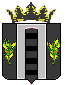 АДМИНИСТРАЦИЯ ПОГРАНИЧНОГО МУНИЦИПАЛЬНОГО ОКРУГА     ОТДЕЛ ОБРАЗОВАНИЯПРИКАЗ15.10.2020                                          п. Пограничный                                               №  60   О  проведении муниципального  этапа всероссийской олимпиады школьников в 2020-2021 учебном году В соответствии с письмом министерства образования Приморского края от 14.10.2020 № 23/9891  «Методические рекомендации по проведению муниципального этапа всероссийской олимпиады школьников», в целях выявления и развития у обучающихся творческих способностей и интереса к научно-исследовательской деятельности, пропаганды научных знаний  ПРИКАЗЫВАЮ:Провести с 02.11.2020 по 27.11.2020 муниципальный этап всероссийской олимпиады школьников согласно Порядка проведения всероссийской олимпиады школьников, утвержденного приказами Министерства образования и науки Российской Федерации от 18.11.2013 №1252 и от 17.12.2015 №1488, для учащихся     7-11 классов по следующим предметам: английский язык, астрономия, биология, география, история, информатика и ИКТ, литература, математика, обществознание, основы безопасности жизнедеятельности, право, русский язык, технология, физика, физическая культура, химия, экология, экономика, мировая художественная культура.  Утвердить организационно-технологическую модель проведения муниципального этапа всероссийской олимпиады школьников в 2020-2021 учебном году   (Приложение 1).Утвердить состав оргкомитета (Приложение 2) и жюри муниципального этапа всероссийской олимпиады школьников (Приложение 3).Утвердить состав апелляционной комиссии муниципального этапа всероссийской олимпиады школьников (Приложение 4).Назначить ответственным муниципальным координатором всероссийской олимпиады школьников Шичкину Н.В., заведующего учебно-методического отдела МКУ «ЦОД МОУ Пограничного МР».Учебно-методическому отделу МКУ «ЦОД МОУ Пограничного МР»:6.1. организовать проведение муниципального этапа олимпиады школьников согласно  Порядка проведения всероссийской олимпиады школьников, в соответствии графиком, утвержденным на заседании организационного комитета всероссийской олимпиады школьников от 07.10.2020 №23/1070.  (Приложение 5);6.2. обеспечить соблюдение мер конфиденциальности олимпиадных заданий;6.3. при проведении соревновательных туров обеспечить соблюдение требований, которые в 2020 году предъявлялись к проведению единого государственного экзамена:- обязательная термометрия на входе. При наличии повышенной температуры и признаков ОРВИ организаторы, общественные наблюдатели и другие лица, имеющие право находиться в месте проведения олимпиады, не допускаются;- «зигзагообразная» рассадка участников в аудиториях проведения соревновательных туров с соблюдением дистанции не менее 1,5 метров;- обязательное наличие средств индивидуальной защиты для организаторов и участников олимпиады, в том числе масок и антисептиков;  6.4. организовать награждение победителей и призеров муниципального этапа олимпиады;6.5. предоставить в срок до 28 ноября 2020 года в министерство образования Приморского края отчет о проведении школьного и муниципального этапа всероссийской олимпиады школьников;6.6. обеспечить участие победителей муниципального этапа в региональном этапе всероссийской олимпиады школьников.7. Руководителям общеобразовательных организаций Пограничного муниципального округа:7.1. организовать совместно с учебно-методическим отделом МКУ «ЦОД МОУ Пограничного МР» проведение муниципального этапа предметных олимпиад;  7.2.  обеспечить участие в муниципальном этапе всероссийской олимпиады школьников учащихся, набравших необходимое количество баллов.8. Контроль за выполнением настоящего приказа возложить на заведующего учебно-методическим отделом МКУ «ЦОД МОУ Пограничного МР» Шичкину Н.В.Начальник отдела образования                                                                         Н.Г. ПанковаПриложение 1к приказу отдела образованияАдминистрации Пограничного муниципального округаот 15.10.2020  №60  Организационно-технологическая модель проведения муниципального этапа всероссийской олимпиады школьников в 2020-2021 учебном годуОбщие положенияОрганизационно-технологическая модель проведения муниципального этапа всероссийской олимпиады школьников в 2019-2020 учебном году (далее – модель) составлена на основании Порядка проведения всероссийской олимпиады школьников (далее – Порядок), утвержденного приказами Минобрнауки Российской Федерации от 18.11.2013 № 1252 и от 17.12.2015 № 1488, определяет условия организации и проведения муниципального этапа всероссийской олимпиады школьников в 2020-2021 учебном году (далее – Олимпиада), ее организационное и методическое обеспечение, порядок определения победителей и призеров олимпиады, порядок подачи и рассмотрения апелляций.Организатором муниципального этапа Олимпиады является отдел образования Администрации Пограничного муниципального округа (далее – ОО).Проведение муниципального этапа Олимпиады2.1. Муниципальный этап Олимпиады:-	проводится по следующим общеобразовательным предметам: английский язык, астрономия, биология, география, история, информатика и ИКТ, литература, математика, обществознание, основы безопасности жизнедеятельности, право, русский язык, технология, физика, физическая культура, химия, экология, экономика, мировая художественная культура;- в сроки, утвержденные на заседании организационного комитета всероссийской олимпиады школьников.2.2. Пунктами проведения Олимпиады являются общеобразовательные организации Пограничного муниципального округа.2.3. Для проведения муниципального этапа Олимпиады создаются оргкомитет, предметное жюри с правами апелляционной комиссии  по каждому  общеобразовательному предмету.2.4. В Олимпиаде на добровольной основе принимают индивидуальное участиеобучающиеся 7-11 классов организаций, осуществляющих образовательную деятельность по образовательным программам основного общего и среднего общего образования:  - участники школьного этапа Олимпиады текущего учебного года, набравшие необходимое для участия в муниципальном этапе Олимпиады количество баллов, установленное организатором муниципального этапа Олимпиады;-  победители и призеры  муниципального этапа Олимпиады предыдущего учебного года, продолжающие обучение  в  общеобразовательных организациях муниципалитета.2.5. Победители и призеры муниципального этапа Олимпиады предыдущего года вправе выполнять олимпиадные задания, разработанные для более старших классов по отношению к тем, в которых они проходят обучение. В случае их прохождения на региональный этап, данные участники выполняют олимпиадные задания, разработанные для класса, который они выбрали на муниципальном этапе Олимпиады.   2.6. Ученик принимает участие в Олимпиаде с письменного согласия родителей (законных представителей), подтверждая ознакомление с требованиями и условиями Порядка проведения всероссийской олимпиады школьников, настоящей организационно-технологической модели и иными нормативными документами, связанными с организацией и проведением Олимпиады, а также дает свое согласие на обработку своих персональных данных (в соответствии с федеральным законом  от        7 июля 2006 года №152-ФЗ «О Персональных данных») с целью систематизации, обработки и хранения данных на неопределенный срок (Приложение 1).2.7. При проведении муниципального этапа Олимпиады каждому участнику Олимпиады должно быть предоставлено отдельное рабочее место, оборудованное в соответствии с требованиями  к проведению по каждому общеобразовательному предмету. Все рабочие места участников Олимпиады должны обеспечивать участникам Олимпиады равные условия и соответствовать действующим на момент проведения Олимпиады санитарно - эпидемиологическим правилам и нормам.2.8. Участнику олимпиады не разрешается брать в аудиторию бумагу,  справочные материалы (словари, справочники, учебники и т.д.), мобильные  телефоны, диктофоны, плейеры и любые другие технические средства на  протяжении всего времени олимпиады, если иное не оговорено требованиями к Олимпиаде по каждому предмету. 2.9. Продолжительность выполнения заданий не может превышать времени, утвержденного в требованиях к проведению муниципального этапа олимпиады.2.10. Находясь в аудитории,  участник  должен выполнять все требования организаторов, относящиеся к проведению Олимпиады.2.11. Во время проведения Олимпиады участники Олимпиады:  должны соблюдать Порядок проведения всероссийской олимпиады школьников и требования, утвержденные организатором муниципального этапа Олимпиады, центральными методическими комиссиями Олимпиады, к проведению муниципального этапа Олимпиады по каждому общеобразовательному предмету; не вправе общаться друг с другом, свободно перемещаться по аудитории;  вправе  иметь письменные принадлежности (ручку, простой карандаш, ластик) и непрограммируемый  калькулятор для использования во время проведения Олимпиады по физике и химии.2.12. В случае нарушения участником Олимпиады Порядка проведения всероссийской  олимпиады школьников и (или) утвержденных требований к организации и проведению муниципального этапа Олимпиады, представитель организатора Олимпиады вправе удалить данного участника Олимпиады из аудитории, составив акт об удалении участника Олимпиады. 2.12.  Участники Олимпиады,  которые были удалены,  лишаются права дальнейшего участия в Олимпиаде по данному общеобразовательному предмету в текущем году. 2.13.  В целях обеспечения права на объективное оценивание работы участники Олимпиады вправе подать в письменной форме апелляцию о  несогласии с выставленными баллами в жюри муниципального этапа Олимпиады. 2.14. Олимпиада проводится по единым заданиями и в соответствии с требованиями, разработанными региональными предметно-методическими комиссиями. 2.15.  Начало муниципального этапа Олимпиады в 11.00. местного времени, если иное не определено оргкомитетом Олимпиады.  2.16. Продолжительность Олимпиады устанавливается в соответствии с методическими рекомендациями центральных предметно-методических комиссий.2.17. Во время Олимпиады в здании кроме участников Олимпиады вправе присутствовать представители организатора Олимпиады, оргкомитета и жюри муниципального этапа Олимпиады, должностные лица министерства образования Приморского края, а также граждане, аккредитованные в качестве общественных наблюдателей в порядке, установленном Минобрнауки России (приказ Минобрнауки России от 28 июня 2013 года №491 «Об утверждении Порядка аккредитации граждан в качестве общественных наблюдателей при проведении государственной итоговой аттестации по образовательным программам основного общего и среднего общего образования, всероссийской олимпиады школьников и олимпиад школьников»).   3. Функции организатора муниципального этапа ОлимпиадыОрганизатором муниципального этапа Олимпиады является отдел  образования Администрации Пограничного муниципального округа.Организатор муниципального этапа Олимпиады: 3.1.  формирует оргкомитет муниципального этапа олимпиады и утверждает его состав;  3.2. формирует жюри муниципального этапа по каждому общеобразовательному предмету и утверждает их составы;   3.3. обеспечивает хранение олимпиадных заданий по каждому общеобразовательному  предмету для муниципального этапа олимпиады, несет установленную законодательством Российской Федерации ответственность за их конфиденциальность; 3.4. заблаговременно информирует руководителей организаций,  осуществляющих образовательную деятельность по образовательным программам основного общего и среднего общего образования, расположенных на территории Пограничного муниципального округа, обучающихся и их родителей (законных представителей) о сроках и местах проведения муниципального этапа олимпиады по каждому общеобразовательному предмету, а также о настоящем Порядке и утвержденных требованиях к организации и проведению муниципального этапа олимпиады по каждому общеобразовательному предмету;3.5. определяет квоты победителей и призеров муниципального этапа олимпиады; 3.6. утверждает результаты муниципального этапа Олимпиады по каждому общеобразовательному предмету (рейтинг победителей и рейтинг призеров муниципального этапа Олимпиады) и публикует их на  своем официальном сайте в сети «Интернет», в том числе протоколы жюри муниципального этапа Олимпиады по каждому общеобразовательному предмету; 3.7. передает результаты участников муниципального этапа Олимпиады по каждому общеобразовательному предмету и классу организатору регионального этапа Олимпиады в формате, установленном организатором регионального этапа Олимпиады;3.8. награждает победителей и призеров муниципального этапа Олимпиады грамотами установленного образца; 3.9. осуществляет информационную поддержку муниципального этапа Олимпиады.4. Функции оргкомитета муниципального этапа Олимпиады4.1. Определяет организационно-технологическую модель проведения муниципального этапа Олимпиады. 4.2. Обеспечивает организацию и проведение муниципального  этапа Олимпиады в соответствии с утвержденными организатором муниципального этапа Олимпиады требованиями к проведению муниципального этапа Олимпиады по каждому общеобразовательному предмету, Порядком проведения Всероссийской олимпиады школьников и действующими на момент проведения Олимпиады санитарно-эпидемиологическими требованиями к условиям и организации обучения в организациях, осуществляющих образовательную деятельность по образовательным программам основного общего и среднего общего образования.4.3.  Осуществляет кодирование  (обезличивание)  олимпиадных работ участников муниципального этапа Олимпиады. 4.4.  Несет ответственность за жизнь и здоровье участников Олимпиады во время проведения муниципального этапа Олимпиады по каждому общеобразовательному  предмету.4.5. До начала Олимпиады проводят инструктаж участников Олимпиады: - информируют о продолжительности Олимпиад, порядке подачи апелляций о несогласии с выставленными баллами, о случаях удаления с олимпиады, а также о времени и месте ознакомления с результатами Олимпиады; -  информирует участников о наборе разрешенных к проносу в помещение для проведения тура Олимпиады пишущих и вспомогательных принадлежностей, в который входят ручка, простой карандаш, ластик, непрограммируемый калькулятор (только для  физики и химии),  также иные принадлежности, не запрещенные требованиями к проведению Олимпиады;  - информирует участников о наборе запрещенных к проносу в помещение для проведения тура Олимпиады принадлежностей, в который входят тетради, программируемые калькуляторы.  4.6. Рассматривает конфликтные ситуации, возникшие при проведении Олимпиады.  4.7. Своевременно осуществляет необходимую информационную и нормативную поддержку участников муниципального этапа Олимпиады.  4.8. Организует встречу, регистрацию, размещение участников Олимпиады.  4.9. Инструктирует членов жюри и участников Олимпиады.  4.10. Осуществляет контроль за работой участников Олимпиады.  4.11.  Организует дежурство во время проведения туров Олимпиады и разбора заданий.  4.12. Обеспечивает условия для временного выхода участников из помещения для проведения тура Олимпиады, для чего назначаются дополнительные дежурные.  4.13. Рассматривает совместно с жюри муниципального этапа Олимпиады апелляции участников.  4.14. Осуществляет оформление грамот победителей и призеров Олимпиады. 4.15. Состав оргкомитета муниципального этапа олимпиады формируется из представителей органов местного самоуправления, осуществляющих управление в сфере образования, муниципальных предметно-методических комиссий по каждому общеобразовательному предмету, педагогических работников.5. Функции жюри муниципального этапа Олимпиады5.1.  Состав жюри муниципального этапа Олимпиады формируется из  числа педагогических работников общеобразовательных организаций Пограничного муниципального округа   и утверждается организатором Олимпиады. 5.2.  Состав жюри Олимпиады должен меняться не менее чем на пятую часть от общего числа членов не реже одного раза в пять лет.  5.3.  Председатель жюри:  -  проводит инструктаж с членами жюри о проверке олимпиадных заданий.  Проверка олимпиадных работ проводится только ручкой с красной пастой, обозначение ошибок карандашом не допускается;  - принимает решение при спорном определении ошибки;  - производит разбор олимпиадных заданий;  -  определяет состав комиссии по рассмотрению апелляций и является председателем апелляционной комиссии;  - представляет в оргкомитет аналитический отчет о выполнении олимпиадных заданий участниками Олимпиады.  5.4.  Члены предметного жюри:  - принимают для оценивания закодированные (обезличенные) олимпиадные работы участников Олимпиады; - оценивают выполненные олимпиадные задания в соответствии с утвержденными критериями и методиками оценивания; - несут ответственность за качество проверки;  - проводят с участниками Олимпиады анализ олимпиадных заданий и их решений;  -  осуществляют очно по запросу участника Олимпиады показ выполненных им олимпиадных заданий;   - рассматривают очно  апелляции  участников Олимпиады; -  составляют предварительные протоколы по результатам выполнения заданий и итоговые протоколы с рейтингом участников Олимпиады,  а также с учетом результатов заседания  апелляционной комиссии; - определяют победителей и призеров Олимпиады на основании рейтинга по каждому общеобразовательному предмету и в соответствии с квотой, утвержденной организатором муниципального этапа Олимпиады.  6. Функции организаторов в аудитории6.1. В день проведения Олимпиады организаторы в аудиториях должны: - явиться в место проведения Олимпиады за полчаса до ее начала;  - проверить санитарное состояние кабинета, в котором будет проводиться Олимпиада;  - организовать прием участников в аудиториях;  -  раздать черновики со штампом образовательной организации, в которой проходит Олимпиада  каждому участнику Олимпиады;  - выдать олимпиадные материалы;  - проконтролировать, чтобы все участники Олимпиады заполнили титульные листы;  -  зафиксировать время начала и окончания выполнения олимпиадных заданий на доске.  6.2.  За  15  и за  5  минут до окончания работы ответственный в аудитории должен напомнить об оставшемся времени и предупредить о необходимости тщательной проверки работы. 6.3. Проконтролировать выполнение требований к оформлению олимпиадных работ: -  учащиеся не производят записи на листах с заданиями. Если имеются готовые распечатанные бланки для ответов, в этом случае ответы переписываются с черновика в эти бланки; -  каждой работе присвоить шифр. Этот шифр прописывается  организатором на всех листах работами ученика в правом верхнем углу листа;- черновики не подписываются; по окончании работы черновики вкладываются в выполненную работу;  - листы с олимпиадными заданиями после выполнения работы  участник обязан  и сдать;  -  на листах ответов  категорически запрещается указывать фамилии, инициалы, делать рисунки или какие-либо отметки, в противном случае работа считается дешифрованной и не оценивается;  -  задания выполняются только черными или синими чернилами/пастой.  6.4.   Участники, досрочно сдавшие свои работы, могут покинуть свое рабочее место, но не могут возвращаться в аудитории. По окончании работы все участники покидают аудиторию, оставляя в ней работы с решениями.  6.5.  Если участник Олимпиады нарушил требования, организаторы в аудитории, совместно с представителем оргкомитета, составляют акт об удалении участника из аудитории и аннулировании олимпиадной работы (Приложение 2, 3).6.6.   Обеспечить дисциплину и порядок в аудитории на протяжении всего времени проведения Олимпиады. 7.  Порядок регистрации участников муниципального этапа Олимпиады7.1. Все участники Олимпиады проходят в обязательном порядке процедуру регистрации.7.2.  При регистрации представители оргкомитета проверяют правомочность участия прибывших обучающихся в Олимпиаде на основании заявок, составленных по  результатам школьного этапа олимпиады, и достоверность имеющейся в распоряжении оргкомитета информации о них.Участники Олимпиады8.1. Список  участников  муниципального  этапа  Олимпиады  определяется  на основании общего рейтинга участников школьного этапа Олимпиады по каждому общеобразовательному предмету и решения оргкомитета муниципального этапа Олимпиады о количестве баллов, необходимом для участия в муниципальном этапе. 8.2. Принимая участие в Олимпиаде, участник автоматически соглашается         с требованиями и условиями Порядка проведения всероссийской олимпиады школьников, настоящей модели и иных нормативных документов, связанных               с организацией и проведением Олимпиады, а также дает свое согласие на обработку     (в соответствии с федеральным законом от 27 июля 2006 года №152-ФЗ «О Персональных данных») и публикацию в сети «Интернет» персональных данных и олимпиадных работ.  8.3. Прибывает на регистрацию участников Олимпиады за 30 минут до начала Олимпиады.  8.4. Участники Олимпиады должны сидеть в аудитории по одному за партой, указанной организатором. 8.5. Участник Олимпиады может взять с собой в аудиторию ручку,   шоколад, воду.  8.6. Участнику Олимпиады  запрещается  разговаривать и мешать окружающим, меняться местами без указания ответственных в аудиториях, разговаривать, вставать с места, обмениваться любыми материалами и предметами, брать в аудиторию и использовать справочные материалы (словари, справочники, учебники и т.д.),  мобильные телефоны, диктофоны, плейеры и любые другие технические средства на протяжении всего времени Олимпиады, если иное не оговорено требованиями к Олимпиаде по каждому предмету. В случае нарушения данных правил участником Олимпиады, организатор в аудитории обязан удалить участник Олимпиады из аудитории, составить акт с указанием причины удаления, работа данного участника аннулируется.  8.7. Во время выполнения задания участник может выходить из аудитории только в сопровождении дежурного на несколько минут по уважительной причине (в места общего пользования или медицинскую комнату), участник не может выйти из аудитории с заданием или листом ответов.8.8. Все олимпиадные задания необходимо выполнять на бланках ответов или в заранее проштампованных листах А4.  8.9.  На листах ответов категорически запрещается указывать фамилии, инициалы, делать рисунки или какие-либо отметки, в противном случае работа считается дешифрованной и не оценивается.  8.10.  Задания выполняются черными либо синими чернилами/пастой.  8.11.Черновик сдается вместе с листом ответов. Однако проверке подлежат только листы ответов. Черновики не проверяются.  8.12.  Продолжительность выполнения заданий не может превышать времени, утвержденного в требованиях к проведению регионального этапа Олимпиады по каждому общеобразовательному предмету.  8.13. Участники, досрочно сдавшие свои работы, могут пройти к сопровождающим в специально отведенное помещение. По окончании работы все участники покидают аудиторию, передав организаторам свою работу. 8.14.  Находясь в аудитории, участник должен выполнять все требования организаторов, относящиеся к процедуре проведения Олимпиады.  Показ олимпиадных работ и анализ олимпиадных заданий9.1.  Анализ (разбор) олимпиадных заданий и их решений может проходить после выполнения олимпиадных заданий или перед показом олимпиадных работ (по решению оргкомитета и членов жюри) в соответствии с требованиями центральных предметно-методических комиссий.  9.2.  На разборе олимпиадных заданий присутствуют участники Олимпиады. 9.3.  Анализ (разбор) олимпиадных заданий осуществляется членами жюри Олимпиады.  9.4.  Показ работ проводится после выполнения всех туров Олимпиады, анализа (разбора) олимпиадных заданий.  9.5.  Каждый участник Олимпиады может посмотреть свою работу, убедиться в объективности проверки, ознакомиться с критериями оценивания и задать вопросы членам жюри, проводящим показ работ.9.6.  В аудитории, где осуществляется процедура показа, могут присутствовать только участники Олимпиады, родители и сопровождающие на показ работ не допускаются.  9.7.  Работы запрещено выносить из аудитории, где производится показ, при показе нельзя иметь при себе ручки, карандаши, маркеры.  9.8.  Во время показа работ запрещается пользоваться средствами связи, выполнять фото – видеосъемку олимпиадных работ.  10. Порядок проведения апелляции по результатам проверки заданий10.1. Апелляцией признается аргументированное письменное заявление: - о несогласии с выставленными баллами (приложение);  - о нарушении процедуры проведения Олимпиады, при этом под нарушением процедуры понимаются любые отступления от установленных требований к процедуре проведения Олимпиады, которые могли оказать существенное негативное влияние на качество выполнения олимпиадных работ обучающимися (Приложение 5).  10.2. Для проведения апелляции Оргкомитет олимпиады создает апелляционную комиссию из членов жюри (не менее трех человек), один из которых избирается Председателем апелляционной комиссии, а другой – ее секретарем.  10.3.  Апелляция о несогласии с выставленными баллами  подается в оргкомитет Олимпиады в течение 24 часов  с момента выставления протоколов  с предварительными итогами Олимпиады  на официальном сайте   или в течение 1-го астрономического часа после разбора заданий и показа работ. 10.4. Апелляция по процедуре проведения олимпиады подается и рассматривается строго в день проведения олимпиады.  10.5.  По результатам рассмотрения апелляции о нарушении процедуры Всероссийской олимпиады школьников комиссия устанавливает, могли ли повлиять допущенные нарушения на качество выполнения олимпиадных заданий, и выносит одно из решений:  - об отклонении апелляции;  - об удовлетворении апелляции.  10.6.  Порядок проведения апелляции доводится до сведения участников Олимпиады  перед началом выполнения олимпиадных заданий. 10.7.  Письменное заявление подается организатору муниципального этапа Олимпиады на имя председателя жюри. Заявление пишется участником в свободной форме или по форме, необходимо указать номер задания, с оцениванием которого участник не согласен (Приложение 4).  10.8.  По результатам рассмотрения апелляции о несогласии с выставленными баллами комиссия принимает одно из решений:  - об отклонении апелляции и сохранении выставленных баллов;  - об удовлетворении апелляции и выставлении других баллов.  10.9.   В ходе апелляции повторно проверяется ответ на задание. Устные пояснения участника во время апелляции не оцениваются.  10.10.  Решения апелляционной комиссии являются окончательными и пересмотру не подлежат. Работа комиссии оформляется протоколами, которые подписываются председателем и всеми членами комиссии (Приложение 5). Решения комиссии принимаются простым большинством голосов от списочного состава комиссии. В случае равенства голосов председатель апелляционной комиссии имеет право решающего голоса. Протоколы проведения апелляции передаются председателю жюри для внесения соответствующих изменений в отчетную документацию.10.11.  Документами по основным видам работы комиссии являются:  - письменные заявления об апелляциях участников олимпиады;  - журнал (листы) регистрации апелляций,  - протокол.  10.12.  Апелляция не принимается:  -  по вопросам содержания и структуры олимпиадных материалов, система оценивания также не может быть предметом апелляции и, следовательно, пересмотру не подлежит;  -  по вопросам, связанным с нарушением учащимися правил по выполнению олимпиадной  работы.  10.13.  Во время апелляции организаторы, по возможности, ведут аудио- или видео  - записи.  11. Порядок подведения итогов муниципального этапа олимпиады11.1.  Результаты  Олимпиады фиксируются в протоколах.  На основании итоговой таблицы и в  соответствии с квотой, жюри определяет победителей и призеров муниципального этапа Олимпиады. 11.2. Участники муниципального этапа Олимпиады, набравшие наибольшее количество баллов, признаются его победителями, при условии, что они набрали более 50% от максимального количества баллов. 11.3.  Призерами муниципального этапа Олимпиады в пределах установленной квоты победителей и призеров признаются все его участники, следующие в итоговой таблице за победителями, при условии, что они набрали более 50% от максимального количества баллов.  11.4.  Председатель жюри направляет итоговый протокол по определению победителей и призеров организатору муниципального этапа Олимпиады для подготовки приказа об итогах муниципального этапа Олимпиады.  11.5.  Список всех участников муниципального этапа Олимпиады, с указанием набранных ими баллов и статусом (победитель, призер, участник) заверяется председателем Оргкомитета муниципального этапа Олимпиады и размещается на официальном сайте  Администрации Пограничного муниципального округа.11.6.  Победители и призеры муниципального этапа награждаются грамотами отдела  образования Администрации Пограничного муниципального округа.Приложение 1к организационно-технологической моделиСОГЛАСИЕна обработку персональных данныхЯ,_______________________________________________________________________________,(фамилия, имя, отчество родителя/опекуна полностью)являясь законным родителем/опекуном ребенка:___________________________________________________________________________(фамилия, имя, отчество ребенка полностью)Место учебы в настоящее время (в соответствии с уставом общеобразовательного учреждения), класс_________________________________________________________________________________________________________________________________________________Дата рождения (число, месяц, год): _________________Гражданство:_______________________Паспортные данные (серия, номер, дата выдачи, кем выдан):_________________________________________________________________________________________________________________________________________________________ Домашний адрес (с индексом), контактный телефон:__________________________________________________________________________________________________________________соответствии с требованиями статьи 9 Федерального закона от 27.07.2006 № 152-ФЗ «О персональных данных», подтверждаю свое согласие на обработку организатором всероссийской олимпиады школьников по общеобразовательным предметам (далее – Оператор) персональных данных моего ребенка/опекаемого:фамилии, имени, отчества, фотографии, класса, места учебы, даты рождения, гражданства, паспортных данных, домашнего адреса, телефона, с целью формирования регламентированной отчетности, размещения данных в банке данных участников всероссийской олимпиады школьников;фамилии, имени, отчества, фотографии, класса, места учебы, даты рождения, гражданства, олимпиадных работ моего ребенка/опекаемого с целью размещения в сети "Интернет".Предоставляю Оператору право осуществлять все действия (операции) с персональными данными моего ребенка, включая сбор, систематизацию, накопление, хранение, обновление, изменение, использование, обезличивание, блокирование, уничтожение. Действия с персональными данными: автоматизированные с использованием средств вычислительной техники.Также я разрешаю Оператору производить фото- и видеосъемку моего ребенка, безвозмездно использовать эти фото, видео и информационные видео материалы во внутренних и внешних коммуникациях, связанных с проведением всероссийской олимпиады школьников. Фотографии и видеоматериалы могут быть скопированы, представлены и сделаны достоянием общественности или адаптированы для использования любыми СМИ и любым способом, в частности в буклетах, видео, в Интернете и т.д. при условии, что произведенные фотографии и видео не нанесут вред достоинству и репутации моего ребенка.Согласие действует 1 год с даты подписания.Я уведомлен о своем праве отозвать согласие путем подачи письменного заявления руководителю  ________________________________________________. название ООЯ ознакомлен с Порядком проведения всероссийской олимпиады школьников.Дата: «_____»______________201___г.	_________________________________________         подпись	расшифровкаПриложение 2к организационно-технологической моделиИнструкция для дежурных учителей во время проведения муниципального этапа олимпиадыК	дежурству в помещениях, где выполняются задания, привлекаются учителя, не являющиеся предметниками по данной учебной дисциплине.НЕОБХОДИМО:1.	До начала олимпиады проверить в кабинете столы и парты (на наличие посторонних записей, книг и т.п.), технику (на исправность работы).2.	Посадить участников олимпиады по одному человеку за парту либо за один ПК. На олимпиаде допускается иметь линейку, ручку, карандаш (можно калькулятор, но не электронную записную книжку).3.	Отключить сотовые телефоны.4.	Все участники олимпиады должны убрать свои учебники, сумки, телефоны на отдельно стоящий стол.5.	Не   допускать обсуждений,   шпаргалок   - нарушителей удалить с олимпиады(объявить об этом участникам олимпиады заранее).6.	Во время проведения олимпиады в кабинетах не должно быть посторонних людей.7.	Во время дежурства не отлучаться из кабинета. Для решения экстренных вопросов пригласить представителя муниципального оргкомитета через дежурного в фойе.8.	После завершения олимпиады все работы сдаются лично представителю муниципального оргкомитета.9.	Дежурный несет личную ответственность за происходящее в кабинете во время олимпиады.Организация фото и видеосъемки разрешена только представителям оргкомитета.Приложение 3к организационно-технологической моделиАКТ                                        об удалении участника муниципального этапавсероссийской олимпиады школьниковПункт проведения муниципального этапа всероссийской олимпиады школьников__________________________________________________Дата проведения ___________Предмет____________________Класс обучения___________________Причина удаления участника муниципального этапа всероссийской олимпиады школьников _____________________________________________________________________________ ________________________________________________________________________________ _______________________________________________________________________Организатор в аудитории проведения _______________/_____________/Руководитель пункта проведения муниципального этапа олимпиады________________/________________/Приложение 4к организационно-технологической моделиПредседателю жюри муниципального этапавсероссийской олимпиады школьниковпо _______________________________(предмету)от ____________________________________________________________________________________________________(ФИО участника олимпиады)ученика(цы) ____________ класса____________________________________________________________________(название ОО)заявление.       Прошу Вас разрешить пересмотреть мою работу по (предмет, номера заданий), так как я не согласен с выставленными мне баллами (обоснование).Дата____________________	Подпись____________________Приложение 5к организационно-технологической моделиПротокол №заседания жюри по итогам проведения апелляции участника муниципального этапавсероссийской олимпиады школьников по ___________________предмет(Ф.И.О. полностью)обучающаяся (йся) _______ класса ______________________________________________(полное название образовательного учреждения)Место проведения _________________________________________________Дата и время ________________________________________________Присутствуют:___________________________ председатель, член жюри муниципального этапа всероссийской олимпиады школьников по _______________;                  (предмет)_______________________, секретарь, член жюри муниципального этапа всероссийской олимпиады школьников по _____________;                                         (предмет)_______________________, член жюри муниципального этапа всероссийской олимпиады школьников по ________________;                                  (предмет)_______________________, член жюри муниципального этапа всероссийской олимпиады школьников по ________________;                                         (предмет)_______________________, член жюри муниципального этапа всероссийской олимпиады школьников по ________________.                                  (предмет)Краткая запись разъяснений членов жюри (по сути апелляции)_________________________ ________________________________________________________________________________ ______________________________________________________________________________________________________________________________________________________________________________________________________________________________________________________________________________________________________________________________________________________________________________________________________________________________________Результат апелляции:баллы, выставленные участнику олимпиады, оставлены без изменения;баллы, выставленные участнику олимпиады, изменены на _____________;результатом апелляции согласен (не согласен) _____________________(подпись заявителя)Председатель жюриЧлены жюри__________________________Приложение 2к приказу отдела образованияАдминистрации Пограничного муниципального округа                                                               от 15.10.2020  № 60Члены организационного комитета:Приложение 3к приказу отдела образованияАдминистрации Пограничного муниципального округа                                                               от 15.10.2020  № 60Состав жюри муниципального этапа всероссийской олимпиады школьников в 2020-2021 учебном годуРусский язык, литератураАнглийский язык  МатематикаИнформатикаФизика, астрономияИстория, обществознание, экономика, правоБиология, химия, экологияГеографияТехнологияОБЖИскусствоФизическая культураПриложение 4к приказу отдела  образованияАдминистрации Пограничного муниципального округа                                                               от 15.10.2020  № 60Состав апелляционной комиссии муниципального этапа всероссийской олимпиады школьниковПриложение 5к приказу отдела образованияАдминистрации Пограничного муниципального округа                                                               от 15.10.2020  № 60График проведениямуниципального этапа всероссийской олимпиады школьниковв 2020- 2021 учебном годуСостав оргкомитетамуниципального этапа всероссийской олимпиады школьниковмуниципального этапа всероссийской олимпиады школьниковмуниципального этапа всероссийской олимпиады школьников        в 2020-2021 учебном году        в 2020-2021 учебном годуПредседатель оргкомитетаПанкова Н.Г., начальник отдела   образования Администрации Пограничного муниципального районаЗаместитель председателя оргкомитетаШичкина Н.В., заведующий учебно-методическим отделом МКУ «ЦОД МОУ ПМР»Троян Н.В.заместитель директора по УВР МБОУ «ПСОШ №1 ПМР»Артамонова Н.В.заместитель директора по УВР МБОУ «ПСОШ №1 ПМР», отд.1Третьякова Н.В.заместитель директора по УВРМБОУ «ПСОШ №2 ПМР имени Байко ВФ»Байдракова А.Н.- председатель учитель русского языка и литературы   филиала МБОУ «Жариковская СОШ ПМР» в с.Богуславка,руководитель районного м/о учителей русского языка и литературыКучерова В.Н.учитель русского языка и литературы   МБОУ «ПСОШ №1 ПМР»Балыкова Т.М.учитель русского языка и литературы   МБОУ «ПСОШ №1 ПМР»Шупарская Т.С.учитель русского языка и литературы   МБОУ «ПСОШ №1 ПМР»Вяткина Ф.Ф.учитель русского языка и литературы   МБОУ «ПСОШ №1 ПМР»Живчикова Л.Г.учитель русского языка и литературы   МБОУ «ПСОШ №1 ПМР», отд.1Гапон Т.Н.учитель русского языка и литературы   МБОУ «ПСОШ №2 ПМР имени Байко ВФ»Калиночкина О.В.учитель русского языка и литературы   МБОУ «Барано-Оренбургская СОШ ПМР»Мержа Р.И.учитель русского языка и литературы   МБОУ «Сергеевская СОШ ПМР»Старкова Т.А.учитель русского языка и литературы МБОУ «Жариковская СОШ ПМР»Волосникова Е.Н.   учитель русского языка и литературы   филиала МБОУ «Жариковская СОШ ПМР» в с.НестеровкаШульгина М.Н.-председательучитель английского языка   МБОУ «ПСОШ №1 ПМР», руководитель районного м/о учителей английского языкаБоровик Г.К.учитель английского языка   МБОУ «ПСОШ №1 ПМР»Косяненко Г.С.учитель английского языка   МБОУ «ПСОШ №1 ПМР»Лисицына И.Г.учитель английского языка   МБОУ «ПСОШ №2 ПМР имени Байко ВФ»Щеголева О.К.учитель английского языка   МБОУ «Жариковская СОШ ПМР»Бухарина Л.С. - председательучитель математики МБОУ «ПСОШ №2 ПМР имени Байко ВФ»,руководитель районного м/о учителей математикиКоваль С.Ю.учитель математики МБОУ «ПСОШ №1 ПМР», отд.1Коненко Е.Л.учитель математики МБОУ «ПСОШ №1 ПМР»Попова Е.Н.учитель математики МБОУ «Барано-Оренбургская СОШ ПМР»Лапыко И.Н.учитель математики МБОУ «Сергеевская СОШ ПМР»Щербань Г.Г.учитель математики МБОУ «Жариковская СОШ ПМР»Толстобров А.М. председательучитель информатики филиала МБОУ «Жариковская СОШ ПМР» в с.Богуславка Сидорова Н.Н.учитель информатики МБОУ «ПСОШ №2 ПМР имени Байко ВФ»Шахудина Е.С.учитель информатики МБОУ «Барано-Оренбургская СОШ ПМР»Тихоненко И.Б.учитель информатики МБОУ «Жариковская СОШ ПМР»Топольская Г.Н.- председательучитель физики МБОУ «Жариковская СОШ ПМР,руководитель районного м/о учителей физикиСерова Н.Д.учитель физики МБОУ «ПСОШ №1 ПМР»Жалнина И.А.учитель физики МБОУ «ПСОШ №2 ПМР имени Байко ВФ»Попова Е.Н.учитель физики МБОУ «Барано-Оренбургская СОШ ПМР»Уржумцева М.М.- председательучитель истории МБОУ «Сергеевская СОШ ПМР»,руководитель районного м/о учителей истории и обществознанияАртамонова Н.В.учитель истории МБОУ «ПСОШ №1 ПМР», отд.1Заболоцкая В.В.учитель истории МБОУ «ПСОШ №1 ПМР»Горностаева М.П.учитель истории МБОУ «ПСОШ №1 ПМР»Шурбя Л.Н.учитель истории МБОУ «ПСОШ №2 ПМР имени Байко ВФ»Маринец С.А.учитель истории МБОУ «Барано-Оренбургская СОШ ПМР»Децик Е.В.учитель истории МБОУ «Сергеевская СОШ ПМР»Троян Н.В. - председательучитель биологии МБОУ «ПСОШ №1 ПМР»,руководитель районного м/о учителей химии, биологииКоваленко А.В.учитель биологии МБОУ «ПСОШ №1 ПМР», отд.1Савкина Н.Ф.учитель биологии МБОУ «ПСОШ №2 ПМР имени Байко ВФ»Захарова Н.В.учитель биологии МБОУ «Сергеевская СОШ ПМР»Белоус Е.В.учитель биологии МБОУ «Жариковская СОШ ПМР»Веденичева И.Ю.учитель биологии филиала МБОУ «Жариковская СОШ ПМР» в с.БогуславкаЛандык Л.А.учитель химии филиала МБОУ «Жариковская СОШ ПМР» в с.НестеровкаЛюбарец А.Г. - председательучитель географии МБОУ «ПСОШ №1 ПМР»,руководитель районного м/о учителей географииИванкевич О.Ю.учитель географии МБОУ «ПСОШ №1 ПМР»Попович А.А.учитель географии МБОУ «ПСОШ №1 ПМР», отд.1Третьякова Н.В.учитель географии МБОУ «ПСОШ №2 ПМР имени Байко ВФ»Кривых Н.В.учитель географии МБОУ «Сергеевская СОШ ПМР»Барабаш И.А.учитель географии МБОУ «Жариковская СОШ ПМР»Шишкина Е.Е.учитель географии филиала МБОУ «Жариковская СОШ ПМР» в с.Барабаш-ЛевадаТкаченко М.В.учитель географии филиала МБОУ «Жариковская СОШ ПМР» в с.НестеровкаОсколкова О.В. - председательучитель технологии МБОУ «ПСОШ №1 ПМР»,  руководитель районного м/о учителей технологииГромова М.П.учитель технологии МБОУ «ПСОШ №1 ПМР»Лукьянова С.В.учитель технологии МБОУ «ПСОШ №2 ПМР имени Байко ВФ»Боровкова Т.И.учитель технологии МБОУ «Жариковская СОШ ПМР»Веденичева И.Ю.учитель технологии филиала МБОУ «Жариковская СОШ ПМР» в с.БогуславкаКоровко Т.А.учитель технологии филиала МБОУ «Жариковская СОШ ПМР» в с.НестеровкаКоваленко А.В. - председательучитель ОБЖ МБОУ «ПСОШ №1 ПМР», отд.1Громова М.П.учитель ОБЖ МБОУ «ПСОШ №1 ПМР»Хлебников И.П.учитель ОБЖ МБОУ «Сергеевская СОШ ПМР»Белоус Е.В.учитель ОБЖ МБОУ «Жариковская СОШ ПМР»Байдракова А.Н. - председательучитель МХК МБОУ филиала «Жариковская СОШ ПМР» в с.Богуславка  Громова М.П.учитель  технологии МБОУ «ПСОШ №1 ПМР»Попович А.А.учитель искусства МБОУ «ПСОШ №1 ПМР», отд.1Минемуллина Д.Р.учитель искусства МБОУ «Сергеевская СОШ ПМР»Варфоломеева Е.Ю. - председательучитель физической культуры МБОУ «Барано-Оренбургская СОШ ПМР», руководитель районного м/о учителей физической культурыКарпенко Т.Ю.учитель физической культуры МБОУ «Сергеевская СОШ ПМР»Урюпин А.Г.учитель физической культуры МБОУ  «ПСОШ №2 ПМР имени Байко ВФ»Антонюк З.А.учитель физической культуры МБОУ  «ПСОШ №1 ПМР»Прокопец Н.Вучитель физической культуры МБОУ  «ПСОШ №1 ПМР»Шичкина Н.В., председательзаведующий учебно-методическим отделом МКУ «ЦОД МОУ ПМР»Шульгина М.Н.руководитель районного методического объединения учителей английского языкаБухарина Л.С.руководитель районного методического объединения учителей математикиБайдракова А.Н.руководитель районного методического объединения учителей русского языка и литературыТроян Н.В.руководитель районного методического объединения учителей химии, биологииУржумцева М.М.руководитель районного методического объединения учителей истории и обществознанияЛюбарец А.Г.руководитель районного методического объединения учителей географииОсколкова О.В.руководитель районного методического объединения учителей технологииВарфоломеева Е.Ю.руководитель районного методического объединения учителей физической культуры№ПредметДатаМесто проведенияДата проверкиВремяпроверкиМесто проверкиЛитература06  ноябряМБОУ «ПСОШ №1 ПМР», отд.107 ноября11.00МБОУ «ПСОШ №1 ПМР»Математика07 ноябряМБОУ «ПСОШ №1 ПМР»10 ноября15.00МБОУ «ПСОШ №1 ПМР», отд. 1История09 ноябряМБОУ «ПСОШ №2 ПМР имени Байко ВФ»10 ноября15.00МБОУ «ПСОШ №1 ПМР»Физическая культура9,10 ноября МБОУ  ДО ДЮСШ10 ноября15.00МБОУ  ДО ДЮСШРусский язык 10 ноябряМБОУ «ПСОШ №1 ПМР», отд.111 ноября15.00МБОУ «ПСОШ №1 ПМР», отд.1Английский язык11 ноябряМБОУ «ПСОШ №1 ПМР»12 ноября15.00МБОУ «ПСОШ №1 ПМР»Химия12 ноябряМБОУ «ПСОШ №2 ПМР имени Байко ВФ»13 ноября15.00МБОУ «ПСОШ №1 ПМР»Общество-знание13 ноябряМБОУ «ПСОШ №1 ПМР», отд.116 ноября15.00МБОУ «ПСОШ №1 ПМР», отд. 1ОБЖ14,16 ноябряМБОУ  ДО ДЮСШ16 ноября15.00МБОУ  ДО ДЮСШБиология16 ноябряМБОУ «ПСОШ №2 ПМР имени Байко ВФ»17 ноября15.00МБОУ «ПСОШ №1 ПМР»Право17 ноябряМБОУ «ПСОШ №1 ПМР»18 ноября15.00МБОУ «ПСОШ №1 ПМР», отд.1Астрономия17 ноябряМБОУ «ПСОШ №1 ПМР»18 ноября15.00МБОУ «ПСОШ №1 ПМР»География18 ноябряМБОУ «ПСОШ №2 ПМР имени Байко ВФ»20 ноября15.00МБОУ «ПСОШ №1 ПМР»Экономика19 ноябряМБОУ «ПСОШ №1 ПМР», отд.123 ноября15.00МБОУ «ПСОШ №1 ПМР», отд.1Экология19 ноябряМБОУ «ПСОШ №1 ПМР»23 ноября15.00МБОУ «ПСОШ №1 ПМР»Физика20 ноябряМБОУ «ПСОШ №2 ПМР имени Байко ВФ»24 ноября15.00МБОУ «ПСОШ №1 ПМР»Искусство20 ноябряМБОУ «ПСОШ №2 ПМР имени Байко ВФ»24 ноября15.00МБОУ «ПСОШ №1 ПМР»Информатика21 ноябряМБОУ «ПСОШ №1 ПМР»МБОУ «ПСОШ №1 ПМР»Технология21,23 ноябряМБОУ «ПСОШ №1 ПМР»24 ноября15.00МБОУ «ПСОШ №1 ПМР»